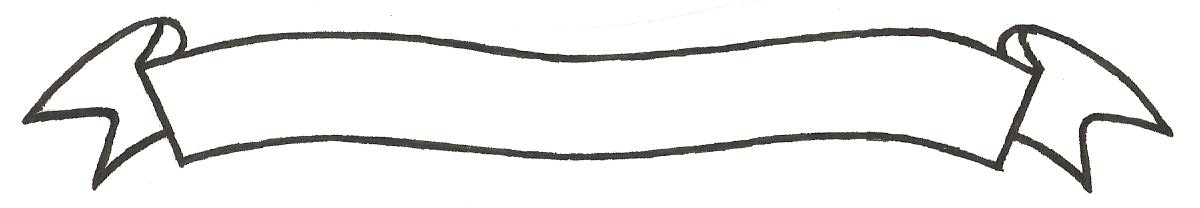 MERU UNIVERSITY OF SCIENCE AND TECHNOLOGYP.O. Box 972-60200 – Meru-Kenya. Tel: 020-2069349, 061-2309217. 064-30320 Cell phone: +254 712524293, +254 789151411 Fax: 064-30321Website: www.must.ac.ke  Email: info@must.ac.ke    University Examinations 2015/2016FIRST YEAR, SECOND SEMESTER EXAMINATION FOR THE DEGREE OF BACHELOR OF COMMERCEAND THIRD YEAR FIRST SEMESTER EXAMINATION FOR THE DEGREE OF BACHEOR OF PURCHASING AND SUPPLIES MANAGEMENT BFB3150: INSURANCE AND RISK MANAGEMENTDATE: NOVEMBER 2015                                                                                          TIME: 2HOURSINSTRUCTIONS: Answer question one and any other two questionsQUESTION ONE (30 MARKS)Risk management provides a clear and structured approach to identify risks. Identify and discuss the benefits of managing risks								(10 Marks)Identification and evaluation of risks is a key responsibility of risk owners. Describe the range of risks to which corporate organizations are exposed to.					(10 Marks)Insurance premiums must be sufficient. What does this imply?				(5 Marks)When selecting an Insurance provider, due diligence must conducted. Prepare a due diligence checklist for Meru University of Science and Technology				(5 Marks)QUESTION TWO (20 MARKS)Differentiate between risk hedging and risk avoidance 					(6 Marks)There are no specific rules on how risks should be identified. The process requires 	a  multidimensional approach and initiative. Discuss					(14 Marks)QUESTION THREE (20 MARKS)Identify and describe the components of a general insurance contract			(10 Marks)Using illustrations, demonstrate how weak internal controls and weak corporate governance can be major sources of risks									(10 Marks)QUESTION FOUR (20 MARKS)What is the relationship between risk peril and risk hazard?				(4 (Marks)Describe the various financial risks that entrepreneurs and businesses in Kenya are exposed to 													(6 Marks)Highlighting the meaning of risk assessment, conduct a risk assessment for Meru University 	of Science and Technology								(10 Marks)QUESTIONFIVE (20 MARKS)Highlighting their meanings, show why operational and strategic risks are most prevalent risks 	in an organization.									.(10 Marks)Describe the three categories of life assurance policies 					(6 Marks)Describe any four factors consideration in rating and considered of life premium	(4 Marks)